ДУМА ГОРОДА ПЫТЬ-ЯХАСЕДЬМОГО СОЗЫВАРЕШЕНИЕот 4 сентября 2023 г. N 191О ДОПОЛНИТЕЛЬНОЙ МЕРЕ СОЦИАЛЬНОЙ ПОДДЕРЖКИ ГРАЖДАН,ЗАКЛЮЧИВШИХ КОНТРАКТ О ПРОХОЖДЕНИИ ВОЕННОЙ СЛУЖБЫ,НАПРАВЛЕННЫХ ДЛЯ ВЫПОЛНЕНИЯ ЗАДАЧ В ХОДЕ СПЕЦИАЛЬНОЙ ВОЕННОЙОПЕРАЦИИ НА ТЕРРИТОРИЯХ УКРАИНЫ, ДОНЕЦКОЙ НАРОДНОЙРЕСПУБЛИКИ, ЛУГАНСКОЙ НАРОДНОЙ РЕСПУБЛИКИ, ЗАПОРОЖСКОЙ,ХЕРСОНСКОЙ ОБЛАСТЕЙВ соответствии с частью 5 статьи 20 Федерального закона от 06.10.2003 N 131-ФЗ "Об общих принципах организации местного самоуправления в Российской Федерации", пунктом 5 статьи 1 Федерального закона от 27.05.1998 N 76-ФЗ "О статусе военнослужащих", пунктом 2 статьи 6.1 Устава города Пыть-Яха, Дума города решила:1. Установить за счет средств местного бюджета дополнительную меру социальной поддержки гражданам, заключившим контракт о прохождении военной службы, направленным для выполнения задач в ходе специальной военной операции на территориях Украины, Донецкой Народной Республики, Луганской Народной Республики, Запорожской, Херсонской областей, в виде единовременной денежной выплаты в размере 100 000 (сто тысяч) рублей.2. Установить, что выплата, предусмотренная пунктом 1 настоящего решения, осуществляется гражданам Российской Федерации, направленным Военным комиссариатом городов Нефтеюганск и Пыть-Ях, Нефтеюганского района Ханты-Мансийского автономного округа - Югры для заключения контракта о прохождении военной службы в Вооруженных Силах Российской Федерации через Военный комиссариат Ханты-Мансийского автономного округа - Югры, пункт отбора на военную службу по контракту 3 разряда, г. Ханты-Мансийск, числящимся за муниципальным образованием город Пыть-Ях, в порядке, установленном муниципальным нормативным правовым актом администрации города Пыть-Яха.(п. 2 в ред. решения Думы города Пыть-Яха от 10.11.2023 N 209)3. Администрации города Пыть-Яха разработать порядок предоставления дополнительной меры социальной поддержки, предусмотренной пунктом 1 настоящего решения, и обеспечить ее финансирование.4. Настоящее решение вступает в силу после его официального опубликования в печатном средстве массовой информации "Официальный вестник" и распространяется на граждан, указанных в пунктах 1, 2 настоящего решения, заключивших контракт о прохождении военной службы с 01.03.2023.Председатель Думыгорода Пыть-ЯхаД.П.УРЕКИГлавагорода Пыть-ЯхаА.Н.МОРОЗОВСписок изменяющих документов(в ред. решения Думы города Пыть-Яха от 10.11.2023 N 209)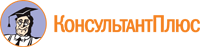 